15100KIRURŠKA MASKA 3-slojna z elastiko. Odlično za zaščito pred kapljično infekcijo.  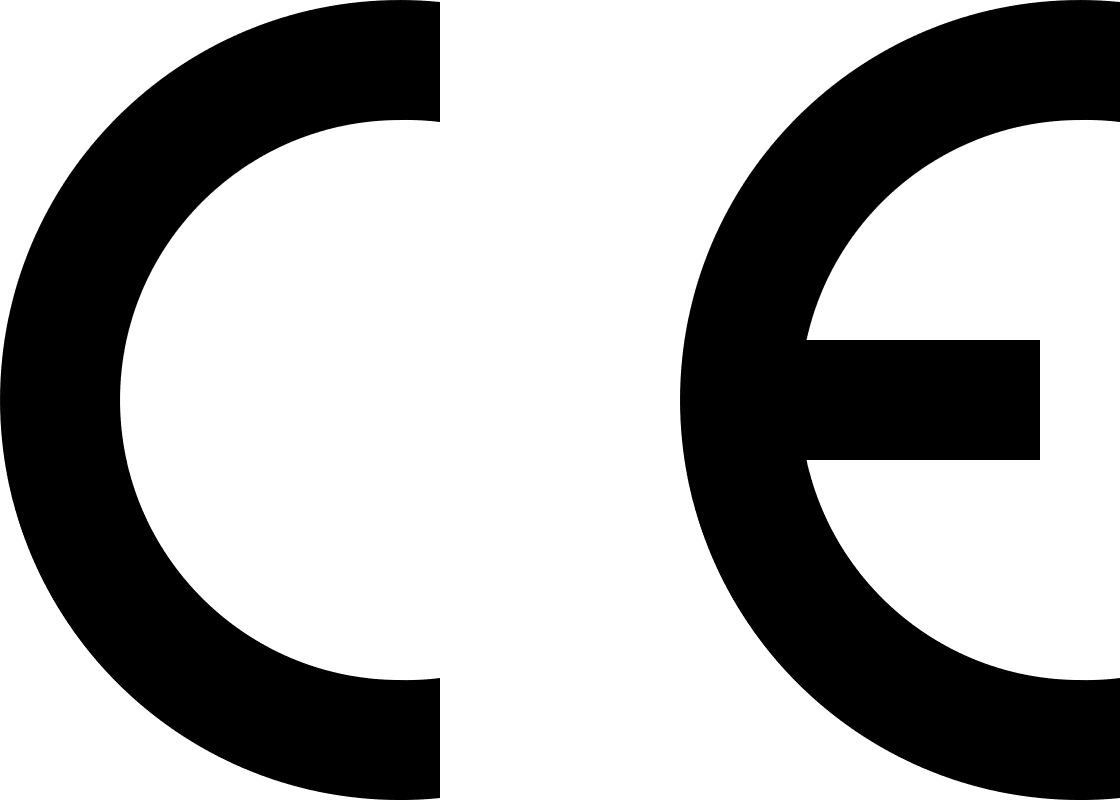 Namen uporabe: ta izdelek je indiciran za obvladovanje okužb v zdravstvu.Pri pravilni uporabi pomaga zmanjševati kontaminacije, ki jih povzročajo mikroorganizmi v izdihanem zraku ter ob morebitni izpostavljenosti uporabnika krvi in telesnim tekočinam.Opozorilo: ta maska ne zagotavlja popolne zaščite pred nalezljivimi boleznimi ali okužbami.V primeru kontaminacije s krvjo ali telesnimi tekočinami masko takoj menjajte. Ta maska ni respiratorna.Proizvajalec: Hubei Wanli Protective Products Co. Ltd., Kitajska.Distributer: Merit HP d.o.o., Letališka cesta 3c, 1000 LjubljanaUporabno do: odtisnjeno na strani embalažeKoličina: 50 komEAN koda: 3830028885870   15100KIRURŠKA MASKA – troslojna s gumicom. Izvrsna za zaštitu od kapljične infekcije. Primjena: Ovaj je proizvod indiciran za nadzor infekcija u zdravstvu.Pravilnom upotrebom pomaže u smanjenju kontaminacije uzrokovane mikroorganizmima u izdahnutom zraku i potencijalne izloženosti korisnika krvi i tjelesnim tekućinama kontaminiranog.Upozorenje: Ova maska ne pruža potpunu zaštitu od zaraznih bolesti ili infekcija.U slučaju kontaminacije krvlju ili tjelesnim tekućinama, odmah zamijenite masku. Ova maska nije respiratorna.Proizvođač: Hubei Wanli Protective Products Co. Ltd., Kina.Distributer: Merit HP d.o.o., Letališka cesta 3c, 1000 Ljubljana, SlovenijaUpotrebljivo do: otisnuto na strani ambalažeKoličina: 50 komEAN kod: 3830028885870